Ifylld blankett skickas till:Danderyds kommunBox 66BildningsförvaltningenDjursholms slott___________________________ Utredningen ska ge svar på frågan om eleven har förutsättningar att nå grundskolans kunskapskrav. Baserad på observationer över tid ska den ge en allsidig och realistisk bild av förutsättningarna och möjligheterna att nå kunskapskraven.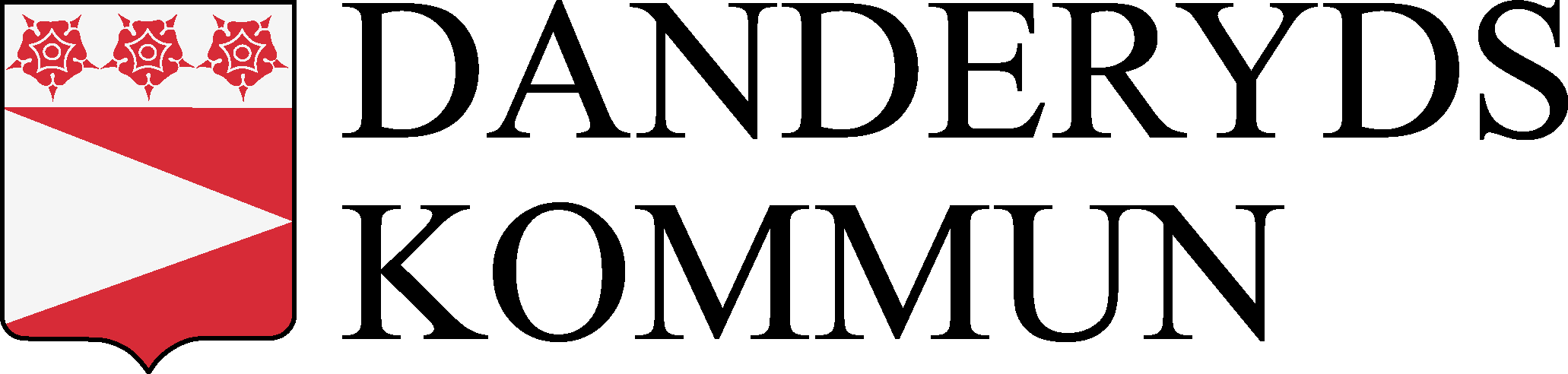 PEDAGOGISK UTREDNING1Underlag för prövning av elevs mottagande i anpassad grundskolaPEDAGOGISK UTREDNING1Underlag för prövning av elevs mottagande i anpassad grundskolaPEDAGOGISK UTREDNING1Underlag för prövning av elevs mottagande i anpassad grundskolaAnkomststämpelDiarienummerAnkomststämpelDiarienummerSyftet med den pedagogiska bedömningen är att ge svar på om eleven har förutsättningar att nå kunskapskraven i grundskolan. Baserad på observationer över tid bör bedömningen ge en allsidig och realistisk bild av elevens förutsättningar och möjligheter att nå grundskolans kunskapskrav. Det ska framgå var eleven befinner sig i sin kunskapsutveckling i förhållande till grundskolans betygskriterier eller kriterier för bedömning av kunskaper som minst ska uppfyllas. Skriv utförligt under varje rubrik för att ge ett gediget beslutsunderlag.Uppgifter om eleven Personuppgifter behandlas i enlighet med GDPRSyftet med den pedagogiska bedömningen är att ge svar på om eleven har förutsättningar att nå kunskapskraven i grundskolan. Baserad på observationer över tid bör bedömningen ge en allsidig och realistisk bild av elevens förutsättningar och möjligheter att nå grundskolans kunskapskrav. Det ska framgå var eleven befinner sig i sin kunskapsutveckling i förhållande till grundskolans betygskriterier eller kriterier för bedömning av kunskaper som minst ska uppfyllas. Skriv utförligt under varje rubrik för att ge ett gediget beslutsunderlag.Uppgifter om eleven Personuppgifter behandlas i enlighet med GDPRSyftet med den pedagogiska bedömningen är att ge svar på om eleven har förutsättningar att nå kunskapskraven i grundskolan. Baserad på observationer över tid bör bedömningen ge en allsidig och realistisk bild av elevens förutsättningar och möjligheter att nå grundskolans kunskapskrav. Det ska framgå var eleven befinner sig i sin kunskapsutveckling i förhållande till grundskolans betygskriterier eller kriterier för bedömning av kunskaper som minst ska uppfyllas. Skriv utförligt under varje rubrik för att ge ett gediget beslutsunderlag.Uppgifter om eleven Personuppgifter behandlas i enlighet med GDPRSyftet med den pedagogiska bedömningen är att ge svar på om eleven har förutsättningar att nå kunskapskraven i grundskolan. Baserad på observationer över tid bör bedömningen ge en allsidig och realistisk bild av elevens förutsättningar och möjligheter att nå grundskolans kunskapskrav. Det ska framgå var eleven befinner sig i sin kunskapsutveckling i förhållande till grundskolans betygskriterier eller kriterier för bedömning av kunskaper som minst ska uppfyllas. Skriv utförligt under varje rubrik för att ge ett gediget beslutsunderlag.Uppgifter om eleven Personuppgifter behandlas i enlighet med GDPRSyftet med den pedagogiska bedömningen är att ge svar på om eleven har förutsättningar att nå kunskapskraven i grundskolan. Baserad på observationer över tid bör bedömningen ge en allsidig och realistisk bild av elevens förutsättningar och möjligheter att nå grundskolans kunskapskrav. Det ska framgå var eleven befinner sig i sin kunskapsutveckling i förhållande till grundskolans betygskriterier eller kriterier för bedömning av kunskaper som minst ska uppfyllas. Skriv utförligt under varje rubrik för att ge ett gediget beslutsunderlag.Uppgifter om eleven Personuppgifter behandlas i enlighet med GDPRSyftet med den pedagogiska bedömningen är att ge svar på om eleven har förutsättningar att nå kunskapskraven i grundskolan. Baserad på observationer över tid bör bedömningen ge en allsidig och realistisk bild av elevens förutsättningar och möjligheter att nå grundskolans kunskapskrav. Det ska framgå var eleven befinner sig i sin kunskapsutveckling i förhållande till grundskolans betygskriterier eller kriterier för bedömning av kunskaper som minst ska uppfyllas. Skriv utförligt under varje rubrik för att ge ett gediget beslutsunderlag.Uppgifter om eleven Personuppgifter behandlas i enlighet med GDPRSyftet med den pedagogiska bedömningen är att ge svar på om eleven har förutsättningar att nå kunskapskraven i grundskolan. Baserad på observationer över tid bör bedömningen ge en allsidig och realistisk bild av elevens förutsättningar och möjligheter att nå grundskolans kunskapskrav. Det ska framgå var eleven befinner sig i sin kunskapsutveckling i förhållande till grundskolans betygskriterier eller kriterier för bedömning av kunskaper som minst ska uppfyllas. Skriv utförligt under varje rubrik för att ge ett gediget beslutsunderlag.Uppgifter om eleven Personuppgifter behandlas i enlighet med GDPRSyftet med den pedagogiska bedömningen är att ge svar på om eleven har förutsättningar att nå kunskapskraven i grundskolan. Baserad på observationer över tid bör bedömningen ge en allsidig och realistisk bild av elevens förutsättningar och möjligheter att nå grundskolans kunskapskrav. Det ska framgå var eleven befinner sig i sin kunskapsutveckling i förhållande till grundskolans betygskriterier eller kriterier för bedömning av kunskaper som minst ska uppfyllas. Skriv utförligt under varje rubrik för att ge ett gediget beslutsunderlag.Uppgifter om eleven Personuppgifter behandlas i enlighet med GDPREfternamnEfternamnFörnamnFörnamnFörnamnPersonnummer (10 siffror)Personnummer (10 siffror)Personnummer (10 siffror)SkolaSkolaSkolaSkolaÅrskursÅrskursÅrskursÅrskursUppgifter om utredarenUppgifter om utredarenUppgifter om utredarenUppgifter om utredarenUppgifter om utredarenUppgifter om utredarenUppgifter om utredarenUppgifter om utredarenAnsvarig chefAnsvarig chefAnsvarig chefAnsvarig chefTelefonnummerTelefonnummerTelefonnummerTelefonnummerPersonnummer (10 siffror)Utredarens namnTelefonnummerTelefonnummerTelefonnummerAllmänt om elevenAllmänt om elevenAllmänt om elevenAllmänt om elevenAllmänt om elevenAllmänt om elevenAllmänt om elevenAllmänt om elevenGe en sammanfattande allmän beskrivning av eleven i skola och på fritidshemExempelvis:Bakgrund/historik från förskolan/skola/fritidshemBeskrivning och analys av elevens pedagogiska situationBeskrivning och utvärdering av insatser och anpassningar som gjorts för att anpassa verksamheten till elevens behov, lärande och utveckling,Signifikant annat som belyser elevens pedagogiska situation, t e x skolnärvaro/frånvaro, eller elever med annan språklig och kulturell bakgrund.Ge en sammanfattande allmän beskrivning av eleven i skola och på fritidshemExempelvis:Bakgrund/historik från förskolan/skola/fritidshemBeskrivning och analys av elevens pedagogiska situationBeskrivning och utvärdering av insatser och anpassningar som gjorts för att anpassa verksamheten till elevens behov, lärande och utveckling,Signifikant annat som belyser elevens pedagogiska situation, t e x skolnärvaro/frånvaro, eller elever med annan språklig och kulturell bakgrund.Ge en sammanfattande allmän beskrivning av eleven i skola och på fritidshemExempelvis:Bakgrund/historik från förskolan/skola/fritidshemBeskrivning och analys av elevens pedagogiska situationBeskrivning och utvärdering av insatser och anpassningar som gjorts för att anpassa verksamheten till elevens behov, lärande och utveckling,Signifikant annat som belyser elevens pedagogiska situation, t e x skolnärvaro/frånvaro, eller elever med annan språklig och kulturell bakgrund.Ge en sammanfattande allmän beskrivning av eleven i skola och på fritidshemExempelvis:Bakgrund/historik från förskolan/skola/fritidshemBeskrivning och analys av elevens pedagogiska situationBeskrivning och utvärdering av insatser och anpassningar som gjorts för att anpassa verksamheten till elevens behov, lärande och utveckling,Signifikant annat som belyser elevens pedagogiska situation, t e x skolnärvaro/frånvaro, eller elever med annan språklig och kulturell bakgrund.Ge en sammanfattande allmän beskrivning av eleven i skola och på fritidshemExempelvis:Bakgrund/historik från förskolan/skola/fritidshemBeskrivning och analys av elevens pedagogiska situationBeskrivning och utvärdering av insatser och anpassningar som gjorts för att anpassa verksamheten till elevens behov, lärande och utveckling,Signifikant annat som belyser elevens pedagogiska situation, t e x skolnärvaro/frånvaro, eller elever med annan språklig och kulturell bakgrund.Ge en sammanfattande allmän beskrivning av eleven i skola och på fritidshemExempelvis:Bakgrund/historik från förskolan/skola/fritidshemBeskrivning och analys av elevens pedagogiska situationBeskrivning och utvärdering av insatser och anpassningar som gjorts för att anpassa verksamheten till elevens behov, lärande och utveckling,Signifikant annat som belyser elevens pedagogiska situation, t e x skolnärvaro/frånvaro, eller elever med annan språklig och kulturell bakgrund.Ge en sammanfattande allmän beskrivning av eleven i skola och på fritidshemExempelvis:Bakgrund/historik från förskolan/skola/fritidshemBeskrivning och analys av elevens pedagogiska situationBeskrivning och utvärdering av insatser och anpassningar som gjorts för att anpassa verksamheten till elevens behov, lärande och utveckling,Signifikant annat som belyser elevens pedagogiska situation, t e x skolnärvaro/frånvaro, eller elever med annan språklig och kulturell bakgrund.Ge en sammanfattande allmän beskrivning av eleven i skola och på fritidshemExempelvis:Bakgrund/historik från förskolan/skola/fritidshemBeskrivning och analys av elevens pedagogiska situationBeskrivning och utvärdering av insatser och anpassningar som gjorts för att anpassa verksamheten till elevens behov, lärande och utveckling,Signifikant annat som belyser elevens pedagogiska situation, t e x skolnärvaro/frånvaro, eller elever med annan språklig och kulturell bakgrund.Lärandemiljö Lärandemiljö Lärandemiljö Lärandemiljö Lärandemiljö Lärandemiljö Lärandemiljö Lärandemiljö Ge en beskrivning av elevens lärmiljö i skola/ och på fritidshem samt beskriv relationen mellan eleven och dennes kamrater i lärandemiljön. Exempelvis: Beskriv relationen mellan eleven och vuxna i lärandemiljön.Beskriv gruppsammansättning, klimat och atmosfär i gruppen/klassen.Beskriv lärandemiljön och samspelsmiljön, när det fungerar som allra bäst för eleven.Vad är det som gör att sådana tillfällen fungerar så bra?Ge en beskrivning av elevens lärmiljö i skola/ och på fritidshem samt beskriv relationen mellan eleven och dennes kamrater i lärandemiljön. Exempelvis: Beskriv relationen mellan eleven och vuxna i lärandemiljön.Beskriv gruppsammansättning, klimat och atmosfär i gruppen/klassen.Beskriv lärandemiljön och samspelsmiljön, när det fungerar som allra bäst för eleven.Vad är det som gör att sådana tillfällen fungerar så bra?Ge en beskrivning av elevens lärmiljö i skola/ och på fritidshem samt beskriv relationen mellan eleven och dennes kamrater i lärandemiljön. Exempelvis: Beskriv relationen mellan eleven och vuxna i lärandemiljön.Beskriv gruppsammansättning, klimat och atmosfär i gruppen/klassen.Beskriv lärandemiljön och samspelsmiljön, när det fungerar som allra bäst för eleven.Vad är det som gör att sådana tillfällen fungerar så bra?Ge en beskrivning av elevens lärmiljö i skola/ och på fritidshem samt beskriv relationen mellan eleven och dennes kamrater i lärandemiljön. Exempelvis: Beskriv relationen mellan eleven och vuxna i lärandemiljön.Beskriv gruppsammansättning, klimat och atmosfär i gruppen/klassen.Beskriv lärandemiljön och samspelsmiljön, när det fungerar som allra bäst för eleven.Vad är det som gör att sådana tillfällen fungerar så bra?Ge en beskrivning av elevens lärmiljö i skola/ och på fritidshem samt beskriv relationen mellan eleven och dennes kamrater i lärandemiljön. Exempelvis: Beskriv relationen mellan eleven och vuxna i lärandemiljön.Beskriv gruppsammansättning, klimat och atmosfär i gruppen/klassen.Beskriv lärandemiljön och samspelsmiljön, när det fungerar som allra bäst för eleven.Vad är det som gör att sådana tillfällen fungerar så bra?Ge en beskrivning av elevens lärmiljö i skola/ och på fritidshem samt beskriv relationen mellan eleven och dennes kamrater i lärandemiljön. Exempelvis: Beskriv relationen mellan eleven och vuxna i lärandemiljön.Beskriv gruppsammansättning, klimat och atmosfär i gruppen/klassen.Beskriv lärandemiljön och samspelsmiljön, när det fungerar som allra bäst för eleven.Vad är det som gör att sådana tillfällen fungerar så bra?Ge en beskrivning av elevens lärmiljö i skola/ och på fritidshem samt beskriv relationen mellan eleven och dennes kamrater i lärandemiljön. Exempelvis: Beskriv relationen mellan eleven och vuxna i lärandemiljön.Beskriv gruppsammansättning, klimat och atmosfär i gruppen/klassen.Beskriv lärandemiljön och samspelsmiljön, när det fungerar som allra bäst för eleven.Vad är det som gör att sådana tillfällen fungerar så bra?Ge en beskrivning av elevens lärmiljö i skola/ och på fritidshem samt beskriv relationen mellan eleven och dennes kamrater i lärandemiljön. Exempelvis: Beskriv relationen mellan eleven och vuxna i lärandemiljön.Beskriv gruppsammansättning, klimat och atmosfär i gruppen/klassen.Beskriv lärandemiljön och samspelsmiljön, när det fungerar som allra bäst för eleven.Vad är det som gör att sådana tillfällen fungerar så bra?Eleven Eleven Eleven Eleven Eleven Eleven Eleven Eleven Beskrivning av elevens förmågor och färdigheter Beskrivning av elevens förmågor och färdigheter Beskrivning av elevens förmågor och färdigheter Beskrivning av elevens förmågor och färdigheter Beskrivning av elevens förmågor och färdigheter Beskrivning av elevens förmågor och färdigheter Beskrivning av elevens förmågor och färdigheter Beskrivning av elevens förmågor och färdigheter Beskriv eleven avseende koncentrationsförmåga, minnesfunktion, motorisk utveckling samt hur denne samspelar med kamrater och vuxna. Beskriv även graden av självständighet i olika vardagssituationer. Exempelvis: Beskriv elevens intressen och starka sidorI vilka situationer eleven uppvisar motivation och vilja i skolan och i sitt lärande?Vilka ämnen i skolan fungerar bra?Hur yttrar sig elevens svårigheter och i vilka situationer är det?Beskriv elevens förmåga till att strukturera, organisera samt planera sin dag i skolanHur ser elevens minnesfunktion, koncentrationsförmåga, uthållighet och impulskontroll ut, och i vilka situationer uppvisar eleven god koncentration och uthållighet. Beskriv elevs förmåga till att ta muntliga och skriftliga instruktioner, enskilt/i gruppBeskriv elevens förmåga till problemlösning och kritiskt tänkande/argumentationBeskriv  elevens förmåga till självständigt arbeteBeskriv elevens förmåga till fantasi/kreativitet samt när och hur det uppvisar sig i skolan/förskolan.Beskriv elevens motorik, grovmotorik och finmotoriskutvecklingBeskriv elevens förmåga till perceptionBeskriv elevens beteende samt sociala interaktion och samspelet med jämnåriga och vuxnaBeskriv graden av självständighet i vardagsituationer Fungerar eleven åldersadekvat när det gäller vardagsfärdigheter?Hur ser elevens självkänsla och självkännedom ut? Hur visar och kommunicerar eleven det?I vilka situationer visar eleven god självkänsla och självförtroende i skolsituationen och när är eleven osäker?Beskriv eleven avseende koncentrationsförmåga, minnesfunktion, motorisk utveckling samt hur denne samspelar med kamrater och vuxna. Beskriv även graden av självständighet i olika vardagssituationer. Exempelvis: Beskriv elevens intressen och starka sidorI vilka situationer eleven uppvisar motivation och vilja i skolan och i sitt lärande?Vilka ämnen i skolan fungerar bra?Hur yttrar sig elevens svårigheter och i vilka situationer är det?Beskriv elevens förmåga till att strukturera, organisera samt planera sin dag i skolanHur ser elevens minnesfunktion, koncentrationsförmåga, uthållighet och impulskontroll ut, och i vilka situationer uppvisar eleven god koncentration och uthållighet. Beskriv elevs förmåga till att ta muntliga och skriftliga instruktioner, enskilt/i gruppBeskriv elevens förmåga till problemlösning och kritiskt tänkande/argumentationBeskriv  elevens förmåga till självständigt arbeteBeskriv elevens förmåga till fantasi/kreativitet samt när och hur det uppvisar sig i skolan/förskolan.Beskriv elevens motorik, grovmotorik och finmotoriskutvecklingBeskriv elevens förmåga till perceptionBeskriv elevens beteende samt sociala interaktion och samspelet med jämnåriga och vuxnaBeskriv graden av självständighet i vardagsituationer Fungerar eleven åldersadekvat när det gäller vardagsfärdigheter?Hur ser elevens självkänsla och självkännedom ut? Hur visar och kommunicerar eleven det?I vilka situationer visar eleven god självkänsla och självförtroende i skolsituationen och när är eleven osäker?Beskriv eleven avseende koncentrationsförmåga, minnesfunktion, motorisk utveckling samt hur denne samspelar med kamrater och vuxna. Beskriv även graden av självständighet i olika vardagssituationer. Exempelvis: Beskriv elevens intressen och starka sidorI vilka situationer eleven uppvisar motivation och vilja i skolan och i sitt lärande?Vilka ämnen i skolan fungerar bra?Hur yttrar sig elevens svårigheter och i vilka situationer är det?Beskriv elevens förmåga till att strukturera, organisera samt planera sin dag i skolanHur ser elevens minnesfunktion, koncentrationsförmåga, uthållighet och impulskontroll ut, och i vilka situationer uppvisar eleven god koncentration och uthållighet. Beskriv elevs förmåga till att ta muntliga och skriftliga instruktioner, enskilt/i gruppBeskriv elevens förmåga till problemlösning och kritiskt tänkande/argumentationBeskriv  elevens förmåga till självständigt arbeteBeskriv elevens förmåga till fantasi/kreativitet samt när och hur det uppvisar sig i skolan/förskolan.Beskriv elevens motorik, grovmotorik och finmotoriskutvecklingBeskriv elevens förmåga till perceptionBeskriv elevens beteende samt sociala interaktion och samspelet med jämnåriga och vuxnaBeskriv graden av självständighet i vardagsituationer Fungerar eleven åldersadekvat när det gäller vardagsfärdigheter?Hur ser elevens självkänsla och självkännedom ut? Hur visar och kommunicerar eleven det?I vilka situationer visar eleven god självkänsla och självförtroende i skolsituationen och när är eleven osäker?Beskriv eleven avseende koncentrationsförmåga, minnesfunktion, motorisk utveckling samt hur denne samspelar med kamrater och vuxna. Beskriv även graden av självständighet i olika vardagssituationer. Exempelvis: Beskriv elevens intressen och starka sidorI vilka situationer eleven uppvisar motivation och vilja i skolan och i sitt lärande?Vilka ämnen i skolan fungerar bra?Hur yttrar sig elevens svårigheter och i vilka situationer är det?Beskriv elevens förmåga till att strukturera, organisera samt planera sin dag i skolanHur ser elevens minnesfunktion, koncentrationsförmåga, uthållighet och impulskontroll ut, och i vilka situationer uppvisar eleven god koncentration och uthållighet. Beskriv elevs förmåga till att ta muntliga och skriftliga instruktioner, enskilt/i gruppBeskriv elevens förmåga till problemlösning och kritiskt tänkande/argumentationBeskriv  elevens förmåga till självständigt arbeteBeskriv elevens förmåga till fantasi/kreativitet samt när och hur det uppvisar sig i skolan/förskolan.Beskriv elevens motorik, grovmotorik och finmotoriskutvecklingBeskriv elevens förmåga till perceptionBeskriv elevens beteende samt sociala interaktion och samspelet med jämnåriga och vuxnaBeskriv graden av självständighet i vardagsituationer Fungerar eleven åldersadekvat när det gäller vardagsfärdigheter?Hur ser elevens självkänsla och självkännedom ut? Hur visar och kommunicerar eleven det?I vilka situationer visar eleven god självkänsla och självförtroende i skolsituationen och när är eleven osäker?Beskriv eleven avseende koncentrationsförmåga, minnesfunktion, motorisk utveckling samt hur denne samspelar med kamrater och vuxna. Beskriv även graden av självständighet i olika vardagssituationer. Exempelvis: Beskriv elevens intressen och starka sidorI vilka situationer eleven uppvisar motivation och vilja i skolan och i sitt lärande?Vilka ämnen i skolan fungerar bra?Hur yttrar sig elevens svårigheter och i vilka situationer är det?Beskriv elevens förmåga till att strukturera, organisera samt planera sin dag i skolanHur ser elevens minnesfunktion, koncentrationsförmåga, uthållighet och impulskontroll ut, och i vilka situationer uppvisar eleven god koncentration och uthållighet. Beskriv elevs förmåga till att ta muntliga och skriftliga instruktioner, enskilt/i gruppBeskriv elevens förmåga till problemlösning och kritiskt tänkande/argumentationBeskriv  elevens förmåga till självständigt arbeteBeskriv elevens förmåga till fantasi/kreativitet samt när och hur det uppvisar sig i skolan/förskolan.Beskriv elevens motorik, grovmotorik och finmotoriskutvecklingBeskriv elevens förmåga till perceptionBeskriv elevens beteende samt sociala interaktion och samspelet med jämnåriga och vuxnaBeskriv graden av självständighet i vardagsituationer Fungerar eleven åldersadekvat när det gäller vardagsfärdigheter?Hur ser elevens självkänsla och självkännedom ut? Hur visar och kommunicerar eleven det?I vilka situationer visar eleven god självkänsla och självförtroende i skolsituationen och när är eleven osäker?Beskriv eleven avseende koncentrationsförmåga, minnesfunktion, motorisk utveckling samt hur denne samspelar med kamrater och vuxna. Beskriv även graden av självständighet i olika vardagssituationer. Exempelvis: Beskriv elevens intressen och starka sidorI vilka situationer eleven uppvisar motivation och vilja i skolan och i sitt lärande?Vilka ämnen i skolan fungerar bra?Hur yttrar sig elevens svårigheter och i vilka situationer är det?Beskriv elevens förmåga till att strukturera, organisera samt planera sin dag i skolanHur ser elevens minnesfunktion, koncentrationsförmåga, uthållighet och impulskontroll ut, och i vilka situationer uppvisar eleven god koncentration och uthållighet. Beskriv elevs förmåga till att ta muntliga och skriftliga instruktioner, enskilt/i gruppBeskriv elevens förmåga till problemlösning och kritiskt tänkande/argumentationBeskriv  elevens förmåga till självständigt arbeteBeskriv elevens förmåga till fantasi/kreativitet samt när och hur det uppvisar sig i skolan/förskolan.Beskriv elevens motorik, grovmotorik och finmotoriskutvecklingBeskriv elevens förmåga till perceptionBeskriv elevens beteende samt sociala interaktion och samspelet med jämnåriga och vuxnaBeskriv graden av självständighet i vardagsituationer Fungerar eleven åldersadekvat när det gäller vardagsfärdigheter?Hur ser elevens självkänsla och självkännedom ut? Hur visar och kommunicerar eleven det?I vilka situationer visar eleven god självkänsla och självförtroende i skolsituationen och när är eleven osäker?Beskriv eleven avseende koncentrationsförmåga, minnesfunktion, motorisk utveckling samt hur denne samspelar med kamrater och vuxna. Beskriv även graden av självständighet i olika vardagssituationer. Exempelvis: Beskriv elevens intressen och starka sidorI vilka situationer eleven uppvisar motivation och vilja i skolan och i sitt lärande?Vilka ämnen i skolan fungerar bra?Hur yttrar sig elevens svårigheter och i vilka situationer är det?Beskriv elevens förmåga till att strukturera, organisera samt planera sin dag i skolanHur ser elevens minnesfunktion, koncentrationsförmåga, uthållighet och impulskontroll ut, och i vilka situationer uppvisar eleven god koncentration och uthållighet. Beskriv elevs förmåga till att ta muntliga och skriftliga instruktioner, enskilt/i gruppBeskriv elevens förmåga till problemlösning och kritiskt tänkande/argumentationBeskriv  elevens förmåga till självständigt arbeteBeskriv elevens förmåga till fantasi/kreativitet samt när och hur det uppvisar sig i skolan/förskolan.Beskriv elevens motorik, grovmotorik och finmotoriskutvecklingBeskriv elevens förmåga till perceptionBeskriv elevens beteende samt sociala interaktion och samspelet med jämnåriga och vuxnaBeskriv graden av självständighet i vardagsituationer Fungerar eleven åldersadekvat när det gäller vardagsfärdigheter?Hur ser elevens självkänsla och självkännedom ut? Hur visar och kommunicerar eleven det?I vilka situationer visar eleven god självkänsla och självförtroende i skolsituationen och när är eleven osäker?Beskriv eleven avseende koncentrationsförmåga, minnesfunktion, motorisk utveckling samt hur denne samspelar med kamrater och vuxna. Beskriv även graden av självständighet i olika vardagssituationer. Exempelvis: Beskriv elevens intressen och starka sidorI vilka situationer eleven uppvisar motivation och vilja i skolan och i sitt lärande?Vilka ämnen i skolan fungerar bra?Hur yttrar sig elevens svårigheter och i vilka situationer är det?Beskriv elevens förmåga till att strukturera, organisera samt planera sin dag i skolanHur ser elevens minnesfunktion, koncentrationsförmåga, uthållighet och impulskontroll ut, och i vilka situationer uppvisar eleven god koncentration och uthållighet. Beskriv elevs förmåga till att ta muntliga och skriftliga instruktioner, enskilt/i gruppBeskriv elevens förmåga till problemlösning och kritiskt tänkande/argumentationBeskriv  elevens förmåga till självständigt arbeteBeskriv elevens förmåga till fantasi/kreativitet samt när och hur det uppvisar sig i skolan/förskolan.Beskriv elevens motorik, grovmotorik och finmotoriskutvecklingBeskriv elevens förmåga till perceptionBeskriv elevens beteende samt sociala interaktion och samspelet med jämnåriga och vuxnaBeskriv graden av självständighet i vardagsituationer Fungerar eleven åldersadekvat när det gäller vardagsfärdigheter?Hur ser elevens självkänsla och självkännedom ut? Hur visar och kommunicerar eleven det?I vilka situationer visar eleven god självkänsla och självförtroende i skolsituationen och när är eleven osäker?Sammanfattning av elevens förmågor och färdigheter (styrkor) samt utmaningar i skolan och på fritidshemSammanfattning av elevens förmågor och färdigheter (styrkor) samt utmaningar i skolan och på fritidshemSammanfattning av elevens förmågor och färdigheter (styrkor) samt utmaningar i skolan och på fritidshemSammanfattning av elevens förmågor och färdigheter (styrkor) samt utmaningar i skolan och på fritidshemSammanfattning av elevens förmågor och färdigheter (styrkor) samt utmaningar i skolan och på fritidshemSammanfattning av elevens förmågor och färdigheter (styrkor) samt utmaningar i skolan och på fritidshemSammanfattning av elevens förmågor och färdigheter (styrkor) samt utmaningar i skolan och på fritidshemSammanfattning av elevens förmågor och färdigheter (styrkor) samt utmaningar i skolan och på fritidshemPedagogiska insatser och anpassningar/åtgärder utifrån elevens behov och resultat av det insatta stödet.  Pedagogiska insatser och anpassningar/åtgärder utifrån elevens behov och resultat av det insatta stödet.  Pedagogiska insatser och anpassningar/åtgärder utifrån elevens behov och resultat av det insatta stödet.  Organisationsnivå (insats/anpassning/åtgärd och resultat)Exempelvis:Anpassad studiegång –Vad? Hur? Hur länge? Resultat?Extra personalresurs – Vad? Hur? Hur länge? Resultat?Anpassning av arbetssätt – Vad? Hur? Hur länge? Resultat?Kompetensutveckling av personal – Vad? Hur? Hur länge? Resultat?Organisationsnivå (insats/anpassning/åtgärd och resultat)Exempelvis:Anpassad studiegång –Vad? Hur? Hur länge? Resultat?Extra personalresurs – Vad? Hur? Hur länge? Resultat?Anpassning av arbetssätt – Vad? Hur? Hur länge? Resultat?Kompetensutveckling av personal – Vad? Hur? Hur länge? Resultat?Organisationsnivå (insats/anpassning/åtgärd och resultat)Exempelvis:Anpassad studiegång –Vad? Hur? Hur länge? Resultat?Extra personalresurs – Vad? Hur? Hur länge? Resultat?Anpassning av arbetssätt – Vad? Hur? Hur länge? Resultat?Kompetensutveckling av personal – Vad? Hur? Hur länge? Resultat?Gruppnivå (insats/anpassning/åtgärd och resultat)Exempelvis:Anpassning av lärmiljö (placering, ljuddämpning mm) – Vad? Hur? Hur länge? Resultat?Kamratstöd – Vad? Hur? Hur länge? Resultat?Särskilt stöd i liten grupp/särskild undervisningsgrupp – Vad? Hur? Hur länge? Resultat?Gruppnivå (insats/anpassning/åtgärd och resultat)Exempelvis:Anpassning av lärmiljö (placering, ljuddämpning mm) – Vad? Hur? Hur länge? Resultat?Kamratstöd – Vad? Hur? Hur länge? Resultat?Särskilt stöd i liten grupp/särskild undervisningsgrupp – Vad? Hur? Hur länge? Resultat?Gruppnivå (insats/anpassning/åtgärd och resultat)Exempelvis:Anpassning av lärmiljö (placering, ljuddämpning mm) – Vad? Hur? Hur länge? Resultat?Kamratstöd – Vad? Hur? Hur länge? Resultat?Särskilt stöd i liten grupp/särskild undervisningsgrupp – Vad? Hur? Hur länge? Resultat?Individnivå (insats/anpassning/åtgärd och resultat)Exempelvis:Anpassning av läromedel/arbetsmetoder – Vad? Hur? Hur länge? Resultat?Anpassning av bemötande – Vad? Hur? Hur länge? Resultat?Kompensatoriska hjälpmedel – Vad? Hur? Hur länge? Resultat? Individuellt särskilt stöd – Vad? Hur? Hur länge? Resultat?Individnivå (insats/anpassning/åtgärd och resultat)Exempelvis:Anpassning av läromedel/arbetsmetoder – Vad? Hur? Hur länge? Resultat?Anpassning av bemötande – Vad? Hur? Hur länge? Resultat?Kompensatoriska hjälpmedel – Vad? Hur? Hur länge? Resultat? Individuellt särskilt stöd – Vad? Hur? Hur länge? Resultat?Individnivå (insats/anpassning/åtgärd och resultat)Exempelvis:Anpassning av läromedel/arbetsmetoder – Vad? Hur? Hur länge? Resultat?Anpassning av bemötande – Vad? Hur? Hur länge? Resultat?Kompensatoriska hjälpmedel – Vad? Hur? Hur länge? Resultat? Individuellt särskilt stöd – Vad? Hur? Hur länge? Resultat?Insatta åtgärder Beskriv vilka insatser som skolan har gjort för att anpassa verksamheten till elevens behov samt vad utvärdering av resultaten som följt av dessa insatser har visat.Exempelvis:Utredning om särskilt stöd Resultat av beslut, utvärdering samt förändring av åtgärdsprogram ( dnr nr)Kunskapsutveckling Insatser pga. annan språklig och kulturell bakgrundStyrkande av åtgärdsprogram ( dnr nr )Elevhälsans medverkandeInsatta åtgärder Beskriv vilka insatser som skolan har gjort för att anpassa verksamheten till elevens behov samt vad utvärdering av resultaten som följt av dessa insatser har visat.Exempelvis:Utredning om särskilt stöd Resultat av beslut, utvärdering samt förändring av åtgärdsprogram ( dnr nr)Kunskapsutveckling Insatser pga. annan språklig och kulturell bakgrundStyrkande av åtgärdsprogram ( dnr nr )Elevhälsans medverkandeInsatta åtgärder Beskriv vilka insatser som skolan har gjort för att anpassa verksamheten till elevens behov samt vad utvärdering av resultaten som följt av dessa insatser har visat.Exempelvis:Utredning om särskilt stöd Resultat av beslut, utvärdering samt förändring av åtgärdsprogram ( dnr nr)Kunskapsutveckling Insatser pga. annan språklig och kulturell bakgrundStyrkande av åtgärdsprogram ( dnr nr )Elevhälsans medverkandeSammanfattande bedömning, analys och slutsatser om elevens behov av särskilt stödSammanfattande bedömning, analys och slutsatser om elevens behov av särskilt stödSammanfattande bedömning, analys och slutsatser om elevens behov av särskilt stödBeskrivning och analys av kunskapsutvecklingenBeskriv på vilken nivå/ålder/årskurs eleven befinner sig nu och om eleven har förutsättningar att uppnå grundskolans kunskapskrav för årskurs 3, 6 eller 9.Beskriv de inlärningssvårigheter som eleven har och var eleven befinner sig i kunskapsutvecklingen i respektive ämne. (För barn i förskoleklass ges en bedömning av språklig/matematisk/motorisk utveckling hos barnet).Beskrivning och analys av kunskapsutvecklingenBeskriv på vilken nivå/ålder/årskurs eleven befinner sig nu och om eleven har förutsättningar att uppnå grundskolans kunskapskrav för årskurs 3, 6 eller 9.Beskriv de inlärningssvårigheter som eleven har och var eleven befinner sig i kunskapsutvecklingen i respektive ämne. (För barn i förskoleklass ges en bedömning av språklig/matematisk/motorisk utveckling hos barnet).Beskrivning och analys av kunskapsutvecklingenBeskriv på vilken nivå/ålder/årskurs eleven befinner sig nu och om eleven har förutsättningar att uppnå grundskolans kunskapskrav för årskurs 3, 6 eller 9.Beskriv de inlärningssvårigheter som eleven har och var eleven befinner sig i kunskapsutvecklingen i respektive ämne. (För barn i förskoleklass ges en bedömning av språklig/matematisk/motorisk utveckling hos barnet).Svenska, svenska som andra språkBeskriv utförligt om eleven har förutsättningar att uppnå ämnets kunskapskravEleven bedöms kunna uppnå ämnets kunskapskrav i grundskolan  ja nejSvenska, svenska som andra språkBeskriv utförligt om eleven har förutsättningar att uppnå ämnets kunskapskravEleven bedöms kunna uppnå ämnets kunskapskrav i grundskolan  ja nejSvenska, svenska som andra språkBeskriv utförligt om eleven har förutsättningar att uppnå ämnets kunskapskravEleven bedöms kunna uppnå ämnets kunskapskrav i grundskolan  ja nejMatematik  – beskriv utförligt om eleven har förutsättningar att uppnå ämnets kunskapskravEleven bedöms kunna uppnå ämnets kunskapskrav i grundskolan  ja nejMatematik  – beskriv utförligt om eleven har förutsättningar att uppnå ämnets kunskapskravEleven bedöms kunna uppnå ämnets kunskapskrav i grundskolan  ja nejMatematik  – beskriv utförligt om eleven har förutsättningar att uppnå ämnets kunskapskravEleven bedöms kunna uppnå ämnets kunskapskrav i grundskolan  ja nejEngelska  – beskriv utförligt om eleven har förutsättningar att uppnå ämnets kunskapskravEleven bedöms kunna uppnå ämnets kunskapskrav i grundskolan  ja nejEngelska  – beskriv utförligt om eleven har förutsättningar att uppnå ämnets kunskapskravEleven bedöms kunna uppnå ämnets kunskapskrav i grundskolan  ja nejEngelska  – beskriv utförligt om eleven har förutsättningar att uppnå ämnets kunskapskravEleven bedöms kunna uppnå ämnets kunskapskrav i grundskolan  ja nejModerna språk – beskriv utförligt om eleven har förutsättningar att uppnå ämnets kunskapskravEleven bedöms kunna uppnå ämnets kunskapskrav i grundskolan  ja nejModerna språk – beskriv utförligt om eleven har förutsättningar att uppnå ämnets kunskapskravEleven bedöms kunna uppnå ämnets kunskapskrav i grundskolan  ja nejModerna språk – beskriv utförligt om eleven har förutsättningar att uppnå ämnets kunskapskravEleven bedöms kunna uppnå ämnets kunskapskrav i grundskolan  ja nejModersmål – beskriv utförligt om eleven har förutsättningar att uppnå ämnets kunskapskravEleven bedöms kunna uppnå ämnets kunskapskrav i grundskolan  ja nejModersmål – beskriv utförligt om eleven har förutsättningar att uppnå ämnets kunskapskravEleven bedöms kunna uppnå ämnets kunskapskrav i grundskolan  ja nejModersmål – beskriv utförligt om eleven har förutsättningar att uppnå ämnets kunskapskravEleven bedöms kunna uppnå ämnets kunskapskrav i grundskolan  ja nejNaturorienterande ämnen – beskriv utförligt om eleven har förutsättningar att uppnå ämnets kunskapskravEleven bedöms kunna uppnå ämnets kunskapskrav i grundskolan  ja nejNaturorienterande ämnen – beskriv utförligt om eleven har förutsättningar att uppnå ämnets kunskapskravEleven bedöms kunna uppnå ämnets kunskapskrav i grundskolan  ja nejNaturorienterande ämnen – beskriv utförligt om eleven har förutsättningar att uppnå ämnets kunskapskravEleven bedöms kunna uppnå ämnets kunskapskrav i grundskolan  ja nejSamhällsorienterade ämnen – beskriv utförligt om eleven har förutsättningar att uppnå ämnets kunskapskravEleven bedöms kunna uppnå ämnets kunskapskrav i grundskolan  ja nejSamhällsorienterade ämnen – beskriv utförligt om eleven har förutsättningar att uppnå ämnets kunskapskravEleven bedöms kunna uppnå ämnets kunskapskrav i grundskolan  ja nejSamhällsorienterade ämnen – beskriv utförligt om eleven har förutsättningar att uppnå ämnets kunskapskravEleven bedöms kunna uppnå ämnets kunskapskrav i grundskolan  ja nejBild – beskriv utförligt om eleven har förutsättningar att uppnå ämnets kunskapskravEleven bedöms kunna uppnå ämnets kunskapskrav i grundskolan  ja nejBild – beskriv utförligt om eleven har förutsättningar att uppnå ämnets kunskapskravEleven bedöms kunna uppnå ämnets kunskapskrav i grundskolan  ja nejBild – beskriv utförligt om eleven har förutsättningar att uppnå ämnets kunskapskravEleven bedöms kunna uppnå ämnets kunskapskrav i grundskolan  ja nejMusik – beskriv utförligt om eleven har förutsättningar att uppnå ämnets kunskapskravEleven bedöms kunna uppnå ämnets kunskapskrav i grundskolan  ja nejMusik – beskriv utförligt om eleven har förutsättningar att uppnå ämnets kunskapskravEleven bedöms kunna uppnå ämnets kunskapskrav i grundskolan  ja nejMusik – beskriv utförligt om eleven har förutsättningar att uppnå ämnets kunskapskravEleven bedöms kunna uppnå ämnets kunskapskrav i grundskolan  ja nejSlöjd – beskriv utförligt om eleven har förutsättningar att uppnå ämnets kunskapskravEleven bedöms kunna uppnå ämnets kunskapskrav i grundskolan  ja nejSlöjd – beskriv utförligt om eleven har förutsättningar att uppnå ämnets kunskapskravEleven bedöms kunna uppnå ämnets kunskapskrav i grundskolan  ja nejSlöjd – beskriv utförligt om eleven har förutsättningar att uppnå ämnets kunskapskravEleven bedöms kunna uppnå ämnets kunskapskrav i grundskolan  ja nejTeknik – beskriv utförligt om eleven har förutsättningar att uppnå ämnets kunskapskravEleven bedöms kunna uppnå ämnets kunskapskrav i grundskolan  ja nejTeknik – beskriv utförligt om eleven har förutsättningar att uppnå ämnets kunskapskravEleven bedöms kunna uppnå ämnets kunskapskrav i grundskolan  ja nejTeknik – beskriv utförligt om eleven har förutsättningar att uppnå ämnets kunskapskravEleven bedöms kunna uppnå ämnets kunskapskrav i grundskolan  ja nejIdrott/Hälsa – beskriv utförligt om eleven har förutsättningar att uppnå ämnets kunskapskravEleven bedöms kunna uppnå ämnets kunskapskrav i grundskolan  ja nejIdrott/Hälsa – beskriv utförligt om eleven har förutsättningar att uppnå ämnets kunskapskravEleven bedöms kunna uppnå ämnets kunskapskrav i grundskolan  ja nejIdrott/Hälsa – beskriv utförligt om eleven har förutsättningar att uppnå ämnets kunskapskravEleven bedöms kunna uppnå ämnets kunskapskrav i grundskolan  ja nejHem- och konsumentkunskap – beskriv utförligt om eleven har förutsättningar att uppnå ämnets kunskapskravEleven bedöms kunna uppnå ämnets kunskapskrav i grundskolan  ja nejHem- och konsumentkunskap – beskriv utförligt om eleven har förutsättningar att uppnå ämnets kunskapskravEleven bedöms kunna uppnå ämnets kunskapskrav i grundskolan  ja nejHem- och konsumentkunskap – beskriv utförligt om eleven har förutsättningar att uppnå ämnets kunskapskravEleven bedöms kunna uppnå ämnets kunskapskrav i grundskolan  ja nejBeskriv alternativa skäl till att kunskapskrav ej uppnås Exempelvis finns det koncentrationssvårigheter eller läs- och skrivsvårigheter som kan bidra till att eleven inte uppnår kunskapskraven? Har eleven en annan språklig och kulturell bakgrund? Flerspråkig?Beskriv alternativa skäl till att kunskapskrav ej uppnås Exempelvis finns det koncentrationssvårigheter eller läs- och skrivsvårigheter som kan bidra till att eleven inte uppnår kunskapskraven? Har eleven en annan språklig och kulturell bakgrund? Flerspråkig?Beskriv alternativa skäl till att kunskapskrav ej uppnås Exempelvis finns det koncentrationssvårigheter eller läs- och skrivsvårigheter som kan bidra till att eleven inte uppnår kunskapskraven? Har eleven en annan språklig och kulturell bakgrund? Flerspråkig?Eleven och vårdnadshavares syn på behov och stödEleven och vårdnadshavares syn på behov och stödEleven och vårdnadshavares syn på behov och stödElevens uppfattning och bedömning av sina förmågor och utmaningar i skolsituationen Exempelvis: Vad tycker du fungerar bra i skolan? Vilka situationer?Vad är det som gör att det fungerar bra?Vad tycker du är roligt och bra i skolan?Finns det något skolan kan göra för att underlätta för dig? När, i vilka situationer?Finns det något som är särskilt svårt eller jobbigt? Vad kan vi göra och vad kan du göra?Vad behöver du för hjälp med för att kunna göra det?Elevens uppfattning och bedömning av sina förmågor och utmaningar i skolsituationen Exempelvis: Vad tycker du fungerar bra i skolan? Vilka situationer?Vad är det som gör att det fungerar bra?Vad tycker du är roligt och bra i skolan?Finns det något skolan kan göra för att underlätta för dig? När, i vilka situationer?Finns det något som är särskilt svårt eller jobbigt? Vad kan vi göra och vad kan du göra?Vad behöver du för hjälp med för att kunna göra det?Elevens uppfattning och bedömning av sina förmågor och utmaningar i skolsituationen Exempelvis: Vad tycker du fungerar bra i skolan? Vilka situationer?Vad är det som gör att det fungerar bra?Vad tycker du är roligt och bra i skolan?Finns det något skolan kan göra för att underlätta för dig? När, i vilka situationer?Finns det något som är särskilt svårt eller jobbigt? Vad kan vi göra och vad kan du göra?Vad behöver du för hjälp med för att kunna göra det?Vårdnadshavares  bedömning av sitt barns förmågor och utmaningar i skolsituationen Exempelvis:Hur upplever du som vårdnadshavare ditt barns skolgång just nu? Finns det något som oroar dig/er?Vad upplever du är ditt barns styrkor?Vilka situationer främjar ditt barns lärande och vilka situationer hindrar?Vilka insatser tror du skolan skulle behöva sätta in för att hjälpa ditt barn framåt?Övrigt ?Vårdnadshavares  bedömning av sitt barns förmågor och utmaningar i skolsituationen Exempelvis:Hur upplever du som vårdnadshavare ditt barns skolgång just nu? Finns det något som oroar dig/er?Vad upplever du är ditt barns styrkor?Vilka situationer främjar ditt barns lärande och vilka situationer hindrar?Vilka insatser tror du skolan skulle behöva sätta in för att hjälpa ditt barn framåt?Övrigt ?Vårdnadshavares  bedömning av sitt barns förmågor och utmaningar i skolsituationen Exempelvis:Hur upplever du som vårdnadshavare ditt barns skolgång just nu? Finns det något som oroar dig/er?Vad upplever du är ditt barns styrkor?Vilka situationer främjar ditt barns lärande och vilka situationer hindrar?Vilka insatser tror du skolan skulle behöva sätta in för att hjälpa ditt barn framåt?Övrigt ?Följande pedagogiska material har använts som stöd för den pedagogiska kartläggningenExempel: Bedömningsstöd, vilket/vilka?Prov Tester, Kartläggning för nyanlända etc. Följande pedagogiska material har använts som stöd för den pedagogiska kartläggningenExempel: Bedömningsstöd, vilket/vilka?Prov Tester, Kartläggning för nyanlända etc. Följande pedagogiska material har använts som stöd för den pedagogiska kartläggningenExempel: Bedömningsstöd, vilket/vilka?Prov Tester, Kartläggning för nyanlända etc. HelhetsbedömningHelhetsbedömningHelhetsbedömningSammanfattande bedömning, analys  och slutsatser utifrån elevens/barnets förutsättningar till att nå grundskolans kunskapskravDen som ansvarar för den pedagogiska bedömningen, utifrån sin samlade kunskap om elevens pedagogiska situation, göra en sammanfattande bedömning av elevens förutsättningar att nå grundskolans kunskapskrav. Till exempel ska det kommenteras om eleven bedöms kunna nå kunskapskraven i vissa ämnen men inte i andra.Sammanfattande bedömning, analys  och slutsatser utifrån elevens/barnets förutsättningar till att nå grundskolans kunskapskravDen som ansvarar för den pedagogiska bedömningen, utifrån sin samlade kunskap om elevens pedagogiska situation, göra en sammanfattande bedömning av elevens förutsättningar att nå grundskolans kunskapskrav. Till exempel ska det kommenteras om eleven bedöms kunna nå kunskapskraven i vissa ämnen men inte i andra.Sammanfattande bedömning, analys  och slutsatser utifrån elevens/barnets förutsättningar till att nå grundskolans kunskapskravDen som ansvarar för den pedagogiska bedömningen, utifrån sin samlade kunskap om elevens pedagogiska situation, göra en sammanfattande bedömning av elevens förutsättningar att nå grundskolans kunskapskrav. Till exempel ska det kommenteras om eleven bedöms kunna nå kunskapskraven i vissa ämnen men inte i andra.Sammanfattande bedömning, analys och slutsatser Eleven bedöms kunna nå grundskolans kunskapskrav                             ja nejEleven bedöms kunna nå grundskolans kunskapskrav i enstaka ämnen  ja nejEleven bedöms ej kunna nå grundskolans kunskapskrav                          ja nej Sammanfattande bedömning, analys och slutsatser Eleven bedöms kunna nå grundskolans kunskapskrav                             ja nejEleven bedöms kunna nå grundskolans kunskapskrav i enstaka ämnen  ja nejEleven bedöms ej kunna nå grundskolans kunskapskrav                          ja nej Sammanfattande bedömning, analys och slutsatser Eleven bedöms kunna nå grundskolans kunskapskrav                             ja nejEleven bedöms kunna nå grundskolans kunskapskrav i enstaka ämnen  ja nejEleven bedöms ej kunna nå grundskolans kunskapskrav                          ja nej UtredareUtredareUtredareDatumUnderskriftNamnförtydligandeHar samråd med elevhälsan skett?  ja     Datum       nej (Vid nej motivera) Underskrift NamnförtydligandeBilagorBilagorBilagor Pedagogisk kartläggning i förskolan Handlingsplan från förskolan Skolans utredning av elevs behov av särskilt stöd  Åtgärdsprogram  Pedagogisk kartläggning i förskolan Handlingsplan från förskolan Skolans utredning av elevs behov av särskilt stöd  Åtgärdsprogram  Pedagogisk kartläggning i förskolan Handlingsplan från förskolan Skolans utredning av elevs behov av särskilt stöd  Åtgärdsprogram 